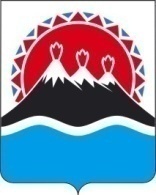 ПОСТАНОВЛЕНИЕПРАВИТЕЛЬСТВАКАМЧАТСКОГО КРАЯ             г. Петропавловск-КамчатскийПРАВИТЕЛЬСТВО ПОСТАНОВЛЯЕТ:1. Внести в государственную программу Камчатского края «Социальное и экономическое развитие территории с особым статусом «Корякский округ», утвержденную постановлением Правительства Камчатского края от 05.02.2014 № 62-П, изменения согласно приложению к настоящему постановлению.2. Настоящее постановление вступает в силу после дня его официального опубликования.Приложение к постановлениюПравительства Камчатского края от_____________№_________Измененияв государственную программу Камчатского края «Социальное и экономическое развитие территории с особым статусом «Корякский округ», утвержденную постановлением Правительства Камчатского края от 05.02.2014 № 62-П (далее – Программа)1. В паспорте Программы:1) раздел «Объемы бюджетных ассигнований Программы» изложить в следующей редакции:2. В паспорте Подпрограммы 9 «Обеспечение реализации Программы»:1) раздел «Объемы бюджетных ассигнований Программы 9» изложить в следующей редакции:3. Приложение 3 к Программе изложить в следующей редакции:Пояснительная записка к проекту постановления Правительства Камчатского края «О внесении изменений в государственную программу Камчатского края «Социальное и экономическое развитие территории с особым статусом «Корякский округ», утвержденную постановлением Правительства Камчатского края от 05.02.2014 № 62-П»В государственную программу Камчатского края «Социальное и экономическое развитие территории с особым статусом «Корякский округ» (далее – Программа) разработанным проектом постановления объемы финансирования на 2021-2023 годы приведены в соответствии с принятым Законом Камчатского края от 07.06.2021 № 605 «О внесении изменений в Закон Камчатского края «О краевом бюджете на 2021 год и на плановый период 2022 и 2023 годов».Принятие постановления Правительства Камчатского края «О внесении изменений в государственную программу Камчатского края «Социальное и экономическое развитие территории с особым статусом «Корякский округ», утвержденную постановлением Правительства Камчатского края от 05.02.2014 № 62-П» не потребует выделения дополнительных ассигнований из краевого бюджета.В соответствии с постановлением Правительства Камчатского края от 18.05.2010 № 228-П «Об утверждении Положения о порядке проведения антикоррупционной экспертизы нормативных правовых актов и проектов нормативных правовых актов исполнительных органов государственной власти Камчатского края» настоящий Проект постановления размещен на Едином портале проведения независимой антикоррупционной экспертизы и общественного обсуждения нормативных правовых актов Камчатского края (htths://npaproject.kamgov.ru) с 02.08.2021 по 10.08.2021. В соответствии с постановлением Правительства Камчатского края от 06.06.2013 № 233-П «Об утверждении Порядка проведения оценки регулирующего воздействия проектов нормативных правовых актов Камчатского края и экспертизы нормативных правовых актов Камчатского края" настоящий Проект оценке регулирующего воздействия не подлежит.№О внесении изменений в постановление Правительства Камчатского края от 05.02.2014 
№ 62-П «О государственной  программе Камчатского края «Социальное и экономическое развитие территории с особым статусом «Корякский округ»Исполняющий обязанности Председателя Правительства – Первого вице-губернатора Камчатского края[горизонтальный штамп подписи 1]              С.В. Нехаев«Объемы бюджетных ассигнований Программыобщий объем финансирования Программы составляет 2 179 743,01064 тыс. рублей, из них по годам:год ‒ 80 218,04276 тыс. рублей;год – 221 665,84686 тыс. рублей;год – 143 907,62839 тыс. рублей;год – 97 641,79331 тыс. рублей;год – 362 817,66842 тыс. рублей;год – 456 495,48891тыс. рублей;год – 260 337,98621 тыс. рублей;год – 188 688,69962 тыс. рублей;год – 271 093,25616 тыс.рублей;год – 96 876,60000 тыс. рублей,в том числе за счет средств:- краевого бюджета ‒ 2 164 451,77651 тыс. рублей, из них по годам:год ‒ 79 883,84352 тыс. рублей;год – 220 042,88591тыс. рублей;год – 142 813,52351 тыс. рублей;год – 97 169,57326 тыс. рублей;год – 359 738,30582 тыс. рублей;год – 452 479,73216 тыс. рублей;год –258 336,06361 тыс. рублей;год – 187 779,60872 тыс. рублей;год – 269 331,64000 тыс. рублей;год – 96 876,60000 тыс. рублей,- местных бюджетов (по согласованию) ‒ 15 291,23413 тыс. рублей, из них по годам:год – 334,19924 тыс. рублей;год – 1 622,96095 тыс. рублей;год – 1 094,10488 тыс. рублей;год – 472,22005 тыс. рублей;год – 3 079,36260 тыс. рублей;год – 4 015,75675 тыс. рублей;год –2 001,92260 тыс. рублей;год – 909,09090 тыс. рублей;год – 1 761,61616 тыс. рублей;год – 0,00000 тыс. рублей.Финансирование Программы также осуществляется за счет средств, предусмотренных на реализацию государственных программ Камчатского края, в объеме согласно приложению 3 к Программе».«Объемы бюджетных ассигнований Подпрограммы 9общий объем финансирования Подпрограммы 9 за счет средств краевого бюджета составляет 653 679,59486 тыс. рублей, из них по годам:2014 год ‒ 46 802,95300 тыс. рублей;2015 год – 45 195,18500 тыс. рублей;2016 год – 51 701,76000 тыс. рублей;2017 год – 50 419,78800 тыс. рублей;2018 год – 54 881,44600 тыс. рублей;2019 год – 54 950,82803 тыс. рублей;2020 год – 60 139,78611 тыс. рублей;2021 год – 97 779,60872 тыс. рублей;2022 год – 94 931,64000 тыс. рублей;2023 год – 96 876,60000 тыс. рублей».